LESSON:  I Can Handle Fire Drills!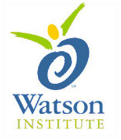 OUTLINEIntroduce the lesson:  I Can Handle Fire Drills Explain what a fire drill is – to practice leaving the building safely in case there is a fire Talk about what the fire alarm sounds like.  Explain why it needs to be so loudExplain that there are rules to keep people safe during a fire drill.  Ask students for their ideas of fire drill safety rules.Explain that the students will learn 6 Fire Drill Safety RulesListen for directionsLine up quickly and quietlyWalkGo to your assigned place outsideStay with your classWait for the signalSummarize the importance of keeping safe during a school fire drillSo what do YOU think? discussion questionGive out the magnet cards			